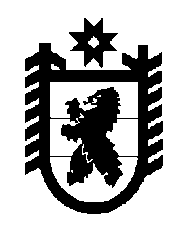 Российская Федерация Республика Карелия    РАСПОРЯЖЕНИЕГЛАВЫ РЕСПУБЛИКИ КАРЕЛИЯВ соответствии с Законом Республики Карелия от 4 июня 2014 года 
№ 1792-ЗРК «Об именных стипендиях Республики Карелия обучающимся по основным профессиональным образовательным программам»:1. Назначить с 1 сентября 2019 года на 2019/20 учебный год именные стипендии Республики Карелия аспирантам, ординаторам и ассистентам-стажерам, обучающимся по образовательным программам высшего образования – программам подготовки научно-педагогических кадров в аспирантуре, программам ординатуры, программам ассистентуры-стажировки в федеральном государственном бюджетном образовательном учреждении высшего образования «Петрозаводский государственный университет», федеральном государственном бюджетном образовательном учреждении высшего образования «Петрозаводская государственная консерватория имени А.К. Глазунова», Федеральном государственном бюджетном учреждении науки Федеральном исследовательском центре «Карельский научный центр Российской академии наук»:2. Назначить с 1 сентября 2019 года на 2019/20 учебный год именные стипендии Республики Карелия студентам, обучающимся по образовательным программам высшего образования – программам бакалавриата, программам специалитета, программам магистратуры в федеральном государственном бюджетном образовательном учреждении высшего образования «Петрозаводский государственный университет», федеральном государственном бюджетном образовательном учреждении высшего образования «Петрозаводская государственная консерватория имени А.К. Глазунова»: 3. Назначить с 1 сентября 2019 года на 2019/20 учебный год именные стипендии Республики Карелия студентам, обучающимся по образовательным программам высшего образования – программам бакалавриата, программам специалитета, программам магистратуры в Карельском филиале федерального государственного бюджетного образовательного учреждения высшего образования «Российская академия народного хозяйства и государственной службы при Президенте Российской Федерации», Северном институте (филиале) федерального государственного бюджетного образовательного учреждения высшего образования «Всероссийский государственный университет юстиции 
(РПА Минюста России)» в г. Петрозаводске:4. Назначить с 1 сентября 2019 года на 2019/20 учебный год именные стипендии Республики Карелия студентам, обучающимся по образовательным программам среднего профессионального образования –программам подготовки специалистов среднего звена: 5. Назначить с 1 сентября 2019 года на 2019/20 учебный год именные стипендии Республики Карелия студентам, обучающимся по образовательным программам среднего профессионального образования – программам подготовки квалифицированных рабочих, служащих: 6. Министерству образования Республики Карелия обеспечить выплату стипендий Республики Карелия в пределах средств, предусмотренных бюджетной росписью на 2019 год по разделу «Образование».           ГлаваРеспублики Карелия                                                          А.О. Парфенчиковг. Петрозаводск24  сентября 2019 года№ 528-рБочкареву Александру Сергеевичу–аспиранту Федерального государственного бюджетного учреждения науки Федерального исследовательского центра «Карельский научный центр Российской академии наук»Господареву Андрею Геннадьевичу –аспиранту федерального государственного бюджетного образовательного учреждения высшего образования «Петрозаводская государственная консерватория имени 
А.К. Глазунова»Гудачу Даниилу Васильевичу–аспиранту федерального государственного бюджетного образовательного учреждения высшего образования «Петрозаводский государственный университет»Ильиной Ольге Владимировне–аспирантке федерального государственного бюджетного образовательного учреждения высшего образования «Петрозаводский государственный университет»Кабонену Алексею Валерьевичу–аспиранту федерального государственного бюджетного образовательного учреждения высшего образования «Петрозаводский государственный университет»Кервинен Анне Валерьевне –аспирантке Федерального государственного бюджетного учреждения науки Федерального исследовательского центра «Карельский научный центр Российской академии наук»Колганову Егору Сергеевичу–аспиранту федерального государственного бюджетного образовательного учреждения высшего образования «Петрозаводский государственный университет»Кочневой Альбине Александровне–аспирантке Федерального государственного бюджетного учреждения науки Федерального исследовательского центра «Карельский научный центр Российской академии наук»Крижановской Наталье Борисовне–аспирантке Федерального государственного бюджетного учреждения науки Федерального исследовательского центра «Карельский научный центр Российской академии наук»Любек Диане Андреевне–аспирантке федерального государственного бюджетного образовательного учреждения высшего образования «Петрозаводский государственный университет»Панченко Анастасии Сергеевне –аспирантке Федерального государственного бюджетного учреждения науки Федерального исследовательского центра «Карельский научный центр Российской академии наук»Попову Артему Сергеевичу–аспиранту федерального государственного бюджетного образовательного учреждения высшего образования «Петрозаводский государственный университет»Ропотиной Елене Ивановне–аспирантке федерального государственного бюджетного образовательного учреждения высшего образования «Петрозаводский государственный университет»Соболеву Никите Владимировичу–аспиранту федерального государственного бюджетного образовательного учреждения высшего образования «Петрозаводский государственный университет»Сухову Андрею Олеговичу–аспиранту федерального государственного бюджетного образовательного учреждения высшего образования «Петрозаводский государственный университет».Букиной Анастасии Андреевне–студентке федерального государственного бюджетного образовательного учреждения высшего образования «Петрозаводский государственный университет»Грудовой Ксении Васильевне–студентке федерального государственного бюджетного образовательного учреждения высшего образования «Петрозаводский государственный университет»Детчуевой Дарине Васильевне–студентке федерального государственного бюджетного образовательного учреждения высшего образования «Петрозаводская государственная консерватория имени 
А.К. Глазунова»Евшакову Павлу Сергеевичу–студенту федерального государственного бюджетного образовательного учреждения высшего образования «Петрозаводский государственный университет»Захаровой Анжелике Андреевне–студентке федерального государственного бюджетного образовательного учреждения высшего образования «Петрозаводский государственный университет»Зинкиной Надежде Ивановне–студентке федерального государственного бюджетного образовательного учреждения высшего образования «Петрозаводский государственный университет»Кашину Александру Михайловичу–студенту федерального государственного бюджетного образовательного учреждения высшего образования «Петрозаводский государственный университет»Козловой Алёне Владимировне–студентке федерального государственного бюджетного образовательного учреждения высшего образования «Петрозаводский государственный университет»Коппаловой Марии Игоревне–студентке федерального государственного бюджетного образовательного учреждения высшего образования «Петрозаводский государственный университет»Королеву Николаю Николаевичу –студенту федерального государственного бюджетного образовательного учреждения высшего образования «Петрозаводский государственный университет»Кругловой Алисе Андреевне–студентке федерального государственного бюджетного образовательного учреждения высшего образования «Петрозаводский государственный университет»Крупиной Любови Андреевне–студентке федерального государственного бюджетного образовательного учреждения высшего образования «Петрозаводский государственный университет»Кузьминой Ксении Васильевне–студентке федерального государственного бюджетного образовательного учреждения высшего образования «Петрозаводский государственный университет»Лезжову Арсению Михайловичу –студенту федерального государственного бюджетного образовательного учреждения высшего образования «Петрозаводский государственный университет»Мацкевич Ольге Олеговне –студентке федерального государственного бюджетного образовательного учреждения высшего образования «Петрозаводская государственная консерватория имени 
А.К. Глазунова»Михайлову Степану Ивановичу–студенту федерального государственного бюджетного образовательного учреждения высшего образования «Петрозаводский государственный университет»Морозовой Таисии Евсеевне –студентке федерального государственного бюджетного образовательного учреждения высшего образования «Петрозаводский государственный университет»Позднякову Александру Павловичу –студенту федерального государственного бюджетного образовательного учреждения высшего образования «Петрозаводский государственный университет»Танину Илье Вадимовичу –студенту федерального государственного бюджетного образовательного учреждения высшего образования «Петрозаводский государственный университет»Хоренко Яне Александровне–студентке федерального государственного бюджетного образовательного учреждения высшего образования «Петрозаводский государственный университет»Шараповой Наталье Дмитриевне–студентке федерального государственного бюджетного образовательного учреждения высшего образования «Петрозаводский государственный университет»Юнаковской Алёне Андреевне–студентке федерального государственного бюджетного образовательного учреждения высшего образования «Петрозаводский государственный университет».Безручко Светлане Алексеевне–студентке Северного института (филиала) федерального государственного бюджетного образовательного учреждения высшего образования «Всероссийский государственный университет юстиции (РПА Минюста России)»Михайловой Арине Юрьевне–студентке Карельского филиала федерального государственного бюджетного образовательного учреждения высшего образования «Российская академия народного хозяйства и государственной службы при Президенте Российской Федерации».Абанькиной Дарье Дмитриевне–студентке Карельского филиала Частного учреждения  профессионального образования  Юридического полицейского колледжаАвраменко Максиму Андреевичу–студенту государственного бюджетного профессионального образовательного учреждения Республики Карелия «Петрозаводский лесотехнический техникум»Акимовой Александре   Андреевне–студентке государственного автономного профессионального образовательного учреждения Республики Карелия «Колледж технологии и предпринимательства»Архипенко Александру Сергеевичу–студенту государственного автономного профессионального образовательного учреждения Республики Карелия «Сортавальский колледж»Буракову Илье Николаевичу–студенту государственного автономного профессионального образовательного учреждения Республики Карелия «Петрозаводский автотранспортный техникум»Васильеву Владиславу Марковичу–студенту государственного автономного профессионального образовательного учреждения Республики Карелия «Петрозаводский автотранспортный техникум»Дегтярёвой Фаине Алексеевне–студентке государственного автономного профессионального образовательного учреждения Республики Карелия «Петрозаводский автотранспортный техникум»Дорофеевой Валерии Алексеевне–студентке государственного автономного профессионального образовательного учреждения Республики Карелия «Петрозаводский техникум городского хозяйства»Дубинину Даниилу Юрьевичу–студенту государственного бюджетного профессионального образовательного учреждения Республики Карелия «Петрозаводский музыкальный колледж имени Карла Эриковича Раутио»Караману Эдгару Ивановичу–студенту государственного автономного профессионального образовательного учреждения Республики Карелия «Петрозаводский техникум городского хозяйства»Киселевой Ульяне Александровне–студентке государственного автономного профессионального образовательного учреждения Республики Карелия «Петрозаводский базовый медицинский колледжКомендантовой Ирине Александровне–студентке Петрозаводского филиала федерального государственного бюджетного образовательного учреждения высшего образования  «Петербургский государственный университет путей сообщения Императора Александра I»Кондратьеву Александру Васильевичу–студенту государственного автономного профессионального образовательного учреждения Республики Карелия «Сортавальский колледж»Михайловой Анастасии Дмитриевне–студентке государственного автономного профессионального образовательного учреждения Республики Карелия «Петрозаводский педагогический колледж»Окуниной Снежане Валерьевне–студентке государственного бюджетного профессионального образовательного учреждения Республики Карелия «Петрозаводский лесотехнический техникум»Рахматовой Анне Владимировне–студентке государственного бюджетного профессионального образовательного учреждения Республики Карелия «Карельский колледж культуры и искусств»Рудометкину Денису Владимировичу–студенту государственного автономного профессионального образовательного учреждения Республики Карелия «Северный колледж»Рычковой КсенииЯрославовне–студентке федерального государственного бюджетного образовательного учреждения высшего образования «Петрозаводская государственная консерватория имени 
А.К. Глазунова»Степаненко Дарье Виталиевне–студентке государственного бюджетного профессионального образовательного учреждения Республики Карелия «Костомукшский политехнический колледж»Тимошевичу Марку Александровичу–студенту Частного профессионального образовательного учреждения Петрозаводского кооперативного техникума КарелреспотребсоюзаТрухановой Яне Александровне–студентке Беломорско-Онежского филиала Федерального государственного бюджетного образовательного учреждения высшего образования «Государственный университет морского и речного флота имени адмирала 
С.О. Макарова».Бестемьяникову Максиму Сергеевичу–студенту государственного автономного профессионального образовательного учреждения Республики Карелия «Колледж технологии и предпринимательства»Бондареву Олегу Владиславовичу–студенту государственного автономного профессионального образовательного учреждения Республики Карелия «Северный колледж»Веремеенко Герману Евгеньевичу–студенту государственного бюджетного профессионального образовательного учреждения Республики Карелия «Костомукшский политехнический колледж»Волковой Екатерине Юрьевне–студентке государственного автономного профессионального образовательного учреждения Республики Карелия «Северный колледж»Гаврилову Денису Геннадьевичу–студенту государственного автономного профессионального образовательного учреждения Республики Карелия «Северный колледж»Кабанцевой Елене Алексеевне–студентке государственного автономного профессионального образовательного учреждения Республики Карелия «Колледж технологии и предпринимательства»Коконь Елене Николаевне–студентке государственного автономного профессионального образовательного учреждения Республики Карелия «Сортавальский колледж»Куликову Семёну Владимировичу–студенту государственного автономного профессионального образовательного учреждения Республики Карелия «Петрозаводский автотранспортный техникум»Лапко Валентину Руслановичу–студенту государственного автономного профессионального образовательного учреждения Республики Карелия «Петрозаводский техникум городского хозяйства»Леонтьеву Артёму Евгеньевичу–студенту государственного автономного профессионального образовательного учреждения Республики Карелия «Петрозаводский автотранспортный техникум»Романенко Карине Александровне–студентке государственного автономного профессионального образовательного учреждения Республики Карелия «Северный колледж»Семченко Константину Кирилловичу–студенту государственного бюджетного профессионального образовательного учреждения Республики Карелия «Петрозаводский лесотехнический техникум»Темневу Александру Николаевичу–студенту государственного автономного профессионального образовательного учреждения Республики Карелия «Петрозаводский автотранспортный техникум»Тощакову Александру Андреевичу–студенту государственного автономного профессионального образовательного учреждения Республики Карелия «Северный колледж»Туйкову Егору Михайловичу–студенту государственного автономного профессионального образовательного учреждения Республики Карелия «Петрозаводский автотранспортный техникум».